Ministère de l’enseignement supérieur et de la recherche scientifique Université     Mohamed Khider de Biskra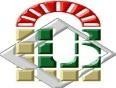 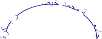 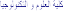 Faculté des sciences et de la TechnologieDépartement De Génie ElectriqueFilière : AutomatiqueMatière : Maintenance et fiabilité3er Année LicenceAutomatique2022_2023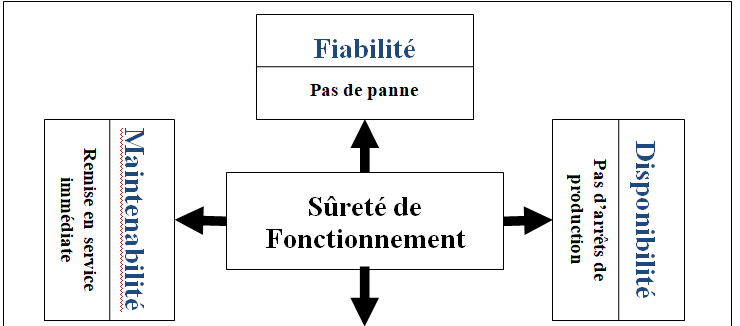 DéfinitionLa sûreté de fonctionnement est souvent appelée la science des défaillances ; elle inclut leur connaissance, leur évaluation, leur prévision, leur mesure et leur maitrise. Il s’agit d’un domaine transverse qui nécessite une connaissance globale du système comme les conditions d’utilisation, les risques extérieurs, les architectures fonctionnelle et matérielle, la structure et fatigue des matériaux. Beaucoup d’avancées sont le fruit du retour d’expérience et des rapports d’analyse d’accidents.La fiabilitéDéfinitionLa fiabilité caractérise l’aptitude d’un système ou d’un matériel à accomplir unefonction requise dans des conditions données pendant un intervalle de temps donné.La fiabilité est la science des défaillances basée sur l’expérience. Elle est indissociablede la qualité.Plus une machine est constituée d’un nombre important de composants plus la fiabilité de cette dernière à tendance à diminuer. Lorsque les composants sont trop nombreux ou trop complexes, il arrive fréquemment un moment où la maîtrise de la fiabilité n’est plus possible et l’hypothèse d’une défaillance très probable.Exemple Ma voiture me permettra d'accomplir le trajet prévu dans les conditions prévues, compte tenu des conditions de circulation (elle n'aura pas de panne durant le trajet).Indicateurs de fiabilité  et MTBF et la MTBF sont les deux principaux indicateurs de la fiabilité utilisés industriellement.Taux de défaillance  représente le taux de défaillance Il caractérise la vitesse de variation de la fiabilité au cours du temps. Pour une période de travail donnée, durée totale en service actif :𝜆 =𝑁𝑜𝑚𝑏𝑟𝑒 𝑡𝑜𝑡𝑎𝑙 𝑑𝑒 𝑑é𝑓𝑎𝑖𝑙𝑙𝑎𝑛𝑐𝑒𝑠 𝑝𝑒𝑛𝑑𝑎𝑛𝑡 𝑙𝑒 𝑠𝑒𝑟𝑣𝑖𝑐𝑒𝐷𝑢𝑟é𝑒 𝑡𝑜𝑡𝑎𝑙 𝑑𝑒 𝑏𝑜𝑛 𝑓𝑜𝑛𝑐𝑡𝑖𝑜𝑛𝑛𝑒𝑚𝑒𝑛𝑡Temps moyen de bon fonctionnementLe MTBF (Mean Time Between Failure) est souvent traduit comme étant la moyenne des temps de bon fonctionnement mais représente la moyenne des temps entre deux défaillances.TfonctionnementTemps entre défaillancesFigure: Fonctionnement d'un équipementPhysiquement le MTBF peut etre exprimé par le rapport des temps :𝑀𝑇𝐵𝐹 =𝑆𝑜𝑚𝑚𝑒 𝑑𝑒𝑠 𝑡𝑒𝑚𝑝𝑠 𝑑𝑒 𝑓𝑜𝑛𝑐𝑡𝑖𝑜𝑛𝑛𝑒𝑚𝑒𝑛𝑡 𝑒𝑛𝑡𝑟𝑒 𝑙𝑒 𝑛 𝑑é𝑓𝑎𝑖𝑙𝑙𝑎𝑛𝑐𝑒𝑠𝑛𝑜𝑚𝑏𝑟𝑒 𝑑′𝑖𝑛𝑡𝑒𝑟𝑣𝑒𝑛𝑡𝑖𝑜𝑛𝑑𝑒 𝑚𝑎𝑖𝑛𝑡𝑒𝑛𝑎𝑛𝑐𝑒 𝑎𝑣𝑒𝑐 𝑖𝑚𝑚𝑜𝑏𝑖𝑙𝑖𝑠𝑎𝑡𝑖𝑜𝑛Si λ est constant : 𝑀𝑇𝐵𝐹 = 1𝜆Par définition le MTBF est la durée de vie moyenne du système.Exemple: Un compresseur industriel a fonctionné pendant 8000 heures en service continu avec 5 pannes dont les durées respectives sont : 7 ; 22 ; 8,5 ; 3,5 et 9 heures. Déterminer son MTBF.𝐷𝑢𝑟é𝑒 𝑡𝑜𝑡𝑎𝑙 𝑑𝑒 𝑏𝑜𝑛 𝑓𝑜𝑛𝑐𝑡𝑖𝑜𝑛𝑛𝑒𝑚𝑒𝑛𝑡𝑀𝑇𝐵𝐹 = 𝑁𝑜𝑚𝑏𝑟𝑒 𝑡𝑜𝑡𝑎𝑙 𝑑𝑒 𝑑é𝑓𝑎𝑖𝑙𝑙𝑎𝑛𝑐𝑒𝑠 𝑝𝑒𝑛𝑑𝑎𝑛𝑡 𝑙𝑒 𝑠𝑒𝑟𝑣𝑖𝑐𝑒 =79508000 − (7 + 22 + 8.5 + 3.5 + 9)5=	5	= 1590Les différentes phases du cycle de vie d’un produitL’évolution du taux de défaillance d’un produit pendant toute sa durée de vie est caractérisée par ce qu’on appelle en analyse de fiabilité la courbe en baignoireλ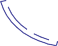 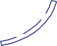 Figure: La courbe en baignoire.Fiabilité de système constitué de plusieurs composantsSystème en sérieR(s) représente la fiabilité d’un ensemble de "n" composants montés en série.La fiabilité R(s) d’un ensemble de "n" composants A, B, C , …, n montés ou connectés en série est égale au produit des fiabilités respectives RA, RB, RC, …, Rn de chacun des composants.EntréeFigure: Composants en série 	  SortieSi les taux de défaillances sont constants au cours du temps la fiabilité sera calculée suivant la formule:𝑅𝑠 = 𝑅𝐴 × 𝑅𝐵 × 𝑅𝐶 × … … . .× 𝑅𝑛 ⟹ 𝑅𝑠 = 𝑅𝑠 = 𝑒−𝜆𝐴𝑡 × 𝑒−𝜆𝐵𝑡 × 𝑒−𝜆𝐶𝑡 × …..𝑒−𝜆𝑛𝑡Avec : 𝑀𝑇𝐵𝐹 =	1𝜆𝐴+𝜆𝐵+𝜆𝐶+⋯+𝜆𝑛Si en plus, les composants sont identiques : 𝜆𝐴 = 𝜆𝐵 = 𝜆𝐶 = ⋯ = 𝜆𝑛 Alors :𝑅𝑠= 𝑒−𝑛𝜆𝑡 et 𝑀𝑇𝐵𝐹 = 1𝑛𝜆Exemple Soit un poste de radio constitué de quatre composants connectés en série, une alimentation RA=0.95, une partie récepteur RB=0.92 ; un amplificateur RC=0.97 et haut parleur RD= 0.89 ; déterminer la fiabilité RS de l’appareil.RS= RA. RB .RC. RD=0.95x 0.92x0.97x0.89=0.7545 (soit une fiabilité de 75% environ)Exemple Une machine de production dont la durée totale de fonctionnement est de 15000heures, se compose de quatre sous-systèmes A, B, C et D montés en série et ayant les MTBF respectifs suivants : MTBFA = 4500 heures MTBFB= 3200 heures MTBFC= 6000 heures MTBFD= 10500 heures. Déterminons les taux de pannes et le MTBF global (MTBFS)Taux de pannes de l’ensembleQuelle est la probabilité que le système parvienne sans pannes jusqu'à 5000 heuresSolution𝑀𝑇𝐵𝐹𝐴 = 1𝜆𝐴𝑀𝑇𝐵𝐹𝐵 = 1𝜆𝐵𝑀𝑇𝐵𝐹𝐶 = 1𝜆𝐶𝑀𝑇𝐵𝐹𝐷 = 1⟹ 𝜆𝐴⟹ 𝜆𝐵⟹ 𝜆𝐶⟹ 𝜆=	1𝑀𝑇𝐵𝐹𝐴=	1𝑀𝑇𝐵𝐹𝐵=	1𝑀𝑇𝐵𝐹𝐶=	1=	14500=	13200=	16000=	1= 2.22 × 10−4 défaillance par heure= 3.12 × 10−4 défaillance par heure= 1.66 × 10−4 défaillance par heure= 9.52 × 10−5 défaillance par heure𝜆𝐷𝐷	 𝑀𝑇𝐵𝐹𝐷10500Le taux de défaillance global est :défaillance par heureLa fiabilité (5000 heurs)= 𝑅 (5000 heurs) = 𝑒 −7.95×10−4×5000 = 0.0187 (environ 2 %)Système en parallèleLa fiabilité d’un système peut être augmentée en plaçant des composants (identiques ou non) en parallèle. Un dispositif, constitué de "n" composants en parallèle, ne peut tomber en panne que si les "n" composants tombent tous en panne au même moment.Soit les "n" composants de la figure ci-dessous montés en parallèle. Si la probabilité de panne pour chaque composant repéré (i) est notée Fi, alors :Figure 5.4: Composants en parallèle La fiabilité Rp de l’ensemble est donnée par la relation :𝑅p = 1 − (1 − 𝑅𝐴) × (1 − 𝑅𝐵) × (1 − 𝑅𝐶) × … .× (1 − 𝑅n)Exemple Trois dispositifs A, B et C de même fiabilité RA= RB= RC=0.75 sont connectés en parallèleDéterminons la fiabilité de l’ensemble.Quel nombre de diapositif en parallèle faudrait-il mettre pour avoir une fiabilité globale.Si on souhaite avoir une fiabilité globale de 99% avec trois dispositifs seulement en parallèle, quelle devrait être la fiabilité R de chacun de ces dispositifs.SolutionDéterminons la fiabilité de l’ensemble𝑅p = 1 − (1 − 𝑅𝐴) × (1 − 𝑅𝐵) × (1 − 𝑅𝐶) ⟹ 𝑅p = 1 − (1 − 0.75)3 = 0.984 = 98.4%Nombre de diapositif en parallèle faudrait-il mettre pour avoir une fiabilité globale de 0,999 (99,9%)𝑅p = 1 − (1 − 0.75)n = 0.999 ⟹ (0.25)n = 0.001⟹ 𝑙𝑛(0.25)n = 𝑙𝑛(0.001)𝑙𝑛(0.001)⟹ n =⟹𝑙𝑛(0.25)Ce qui implique d’avoir au moins cinq dispositifs en parallèlela fiabilité R de chacun de ces dispositifs1 − (1 − 𝑅)3 = 0.99 ⟹ (1 − 𝑅)3 = 0.01⟹ (1 − 𝑅) =  3√0.01⟹  𝑅 = 1 − 3√0.01⟹	𝑅 = 1 − 0.2154=0.7846Combinaison de composants en série et en parallèleC’est la combinaison des deux sous-paragraphes précédentsExercice Un processus est représenté par le processus suivant :Calculer la fiabilité de ce système.La fiabilité du système entier est le produit de toutes les fiabilités élémentaires : Rs = 0,64 Pour améliorer cette fiabilité, on peut appliquer des redondances sur les systèmes les moins fiables : M1 et T1.Une des solutions peut consister à utiliser 3 T1 et 2 M1.Calculer la nouvelle fiabilité de ce système, Conclure.SolutionRs= 0.85× (0.99)6×0.8=0.64R Améliorer = 0.9775× (0.99)6×0.992=0.9129Exercice En considère un système S composé de 2 composants identiques redondants. Supposons que les composants ne sont pas réparables et que 𝜆 = 10−3.Système SDéterminer la fiabilité du système par :Le diagramme de fiabilitéL’arbre de causeQuelle est la fiabilité du système au bout de 100 heurs ?SolutionLa fiabilité du système par le diagramme de fiabilitéLe système et en parallèle⟹ (𝑡) = 1 − (1 − 𝑒−𝜆𝑡) × (1 − 𝑒−𝜆𝑡)2⟹ 𝑅 𝑡   = 1 −   1 − 𝑒	)⟹ (𝑡) = 1 − (1 − 2𝑒−𝜆𝑡 + 𝑒−2𝜆𝑡)La fiabilité du système par l’arbre de cause𝑅(𝑡) = 𝑃(𝐹) = 𝑃(𝐴 + 𝐵) = 𝑃(𝐴) + 𝑃(𝐵) − 𝑃(𝐴) × 𝑃(𝐵)𝑅(𝑡) = 𝑒−𝜆𝑡 + 𝑒−𝜆𝑡 − 𝑒−𝜆𝑡 × 𝑒−𝜆𝑡La fiabilité du système au bout de 100 heurs est : (𝑡) = 2𝑒−10−3×100 − 𝑒−2×10−3×100𝑅(100 ) = 2𝑒−0.1 − 𝑒−0.2 = 0.99La maintenabilitéDéfinitionPour une entité donnée, utilisée dans des conditions données d'utilisation, la   maintenabilité est la probabilité pour qu'une opération donnée de maintenance active puisse être effectuée pendant un intervalle de temps donné, lorsque la maintenance est assurée dans des conditions données et avec l'utilisation de procédures et de moyens prescrits.Par la maintenabilité, on recherche l’optimisation du temps d’intervention afin d’augmenter le temps de production en diminuant les délais dûs au :Temps pour l’attente de pièce de remplacement ;Temps pour compléter les documents ;Temps de préparation de l’action.Son indice est le MTTR et se calcule de manière suivante :𝑀𝑇𝑇𝑅 =Temps total d’arrêts Nombre d’arrêtsLa maintenabilité peut se caractériser par sa MTTR (Mean Time To Repair) ou encore Moyenne des Temps Techniques de Réparation.Taux de réparation μIl est égal à l’unité de temps sur la MTTR :Exemple 5.81µ = MTTRLa figure ci-dessous illustre le fonctionnement d’un équipement sur 24 heuresBon fonctionnementPanne (d’arrêt)1- Calculer la MTTR et le taux de réparation2-	Solution :Le taux de réparation indique l’aptitude d’un bien à être dépanné et/ou réparé. Dans le cas ou ilest constant la fonction de maintenabilité est :(𝑡) = 1 − 𝑒−µ𝑡La disponibilitéDéfinitionAptitude d'un bien à être en état d'accomplir une fonction requise dans des conditions données, à un instant donné ou durant un intervalle de temps donné, en supposant que la fourniture des moyens extérieurs nécessaires est assurée.Cette aptitude dépend de la combinaison de la fiabilité, de la maintenabilité et de la logistique de maintenance.Exemple: Ma voiture est "prête" lorsque je veux l'utiliser (elle n'est pas chez le garagiste, elle est en état de marche).Si les durées de vie et les durées de réparation suivent une distribution exponentielle avec, respectivement, un taux de panne λ et un taux de réparation µ, tous constants, la disponibilité instantanée est donnée par l'expression :µ𝐴(𝑡) =λ + µλ+λ + µ𝑒−(λ+µ)𝑡Indicateurs de disponibilitéLa disponibilité (D) sur un intervalle de temps donné put être évaluée par le rapport :D’où : 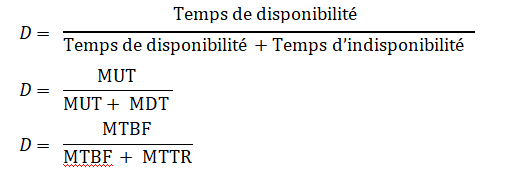 MUT : Mean Up Time (Temps Moyen de Disponibilité)MDT: Mean Down Time (Temps Moyen d’indisponibilité)Exemple Un fabricant de machines outils prévoit en accord avec son client la disponibilité intrinsèque d’une machine en prenant en compte des conditions idéales d’exploitation et de maintenance :1 changement de fabrication par mois, temps moyen du changement : 6 heures.maintenance corrective :taux de défaillance : 1 panne/moistemps moyen de réparation : 4 heures3 heures de maintenance préventive par mois.Calcul la disponibilité intrinsèque (les temps sont exprimés en heures) : tempsd’ouverture : 1 mois = 400 heuresTemps d´ouverture : 1 mois = 400h160	4	127	6	50	3	50Solution𝐷 =Temps de disponibilitéTemps de disponibilité + Temps d’indisponibilité160 + 127 + 50 + 50	387𝐷 =400	= 400 = 0.967(97%)1h½1h1hh1hTps fctréparationTps fctChgt fabTps fctpréventifTps fct